предоставление льгот, социальных гарантий и компенсаций лицам, указанным в пунктах 3.1 и 3.2 части 1 статьи 20 Федерального закона 
«О бесплатной юридической помощи в Российской Федерации»;предоставление льгот, социальных гарантий и компенсаций лицам, указанным в пункте 3.3 части 1 статьи 20 Федерального закона «О бесплатной юридической помощи в Российской Федерации»;признание гражданина из числа лиц, указанных в пунктах 3.1 и 3.2 части 1 статьи 20 Федерального закона «О бесплатной юридической помощи в Российской Федерации» (за исключением членов их семей), безвестно отсутствующим;объявление гражданина из числа лиц, указанных в пунктах 3.1 и 3.2 части 1 статьи 20 Федерального закона «О бесплатной юридической помощи в Российской Федерации» (за исключением членов их семей), умершим. В судах, государственных и муниципальных органах, организациях представляются интересы граждан, имеющих право на получение бесплатной юридической помощи, если они являются: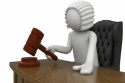 истцами и ответчиками при рассмотрении судами дел о:а) расторжении, признании недействительными сделок с недвижимым имуществом, о государственной регистрации прав на недвижимое имущество и сделок с ним и об отказе в государственной регистрации таких прав 
(в случае, если квартира, жилой дом или их части являются единственным жилым помещением гражданина и его семьи);б) признании права на жилое помещение, предоставлении жилого помещения по договору социального найма, договору найма специализированного жилого помещения, предназначенного для проживания детей-сирот и детей, оставшихся без попечения родителей, в том числе принятых на воспитание 
в семьи, лиц из числа детей-сирот и детей, оставшихся без попечения родителей, расторжении и прекращении договора социального найма жилого помещения, выселении из жилого помещения (в случае, если квартира, жилой дом или их части являются единственным жилым помещением гражданина и его семьи), расторжение и прекращение договора найма специализированного жилого помещения, предназначенного для проживания детей-сирот и детей, оставшихся без попечения родителей, лиц из числа детей-сирот и детей, оставшихся без попечения родителей, выселение из указанного жилого помещения;в) признании и сохранении права собственности на земельный участок, права постоянного бессрочного пользования, а также пожизненного наследуемого владения земельным участком (в случае, если на спорном земельном участке или его части находятся жилой дом или его часть, являющиеся единственным жилым помещением гражданина и его семьи);истцами (заявителями) при рассмотрении судами дел:а) о взыскании алиментов;б) о возмещении вреда, причиненного смертью кормильца, увечьем или иным повреждением здоровья, связанным с трудовой деятельностью или 
с чрезвычайной ситуацией;в) об установлении усыновления, опеки или попечительства в отношении детей-сирот и детей, оставшихся без попечения родителей, о заключении договора об осуществлении опеки или попечительства над такими детьми;г) об обеспечении мер государственной поддержки детям-инвалидам, детям-сиротам, детям, оставшимся без попечения родителей, лицам из числа детей-сирот и детей, оставшихся без попечения родителей;д) о защите наследственных прав детей-сирот и детей, оставшихся без попечения родителей, лиц из числа детей-сирот и детей, оставшихся без попечения родителей;гражданами, в отношении которых судом рассматривается заявление 
о признании их недееспособными;гражданами, пострадавшими от политических репрессий, - 
по вопросам, связанным с реабилитацией;гражданами, в отношении которых судами рассматриваются дела 
о принудительной госпитализации в психиатрический стационар или продлении срока принудительной госпитализации в психиатрическом стационаре;гражданами, пострадавшими от чрезвычайной ситуации, - 
по вопросам, связанным с восстановлением имущественных прав, личных неимущественных прав, нарушенных в результате чрезвычайной ситуации, возмещением ущерба, причиненного вследствие чрезвычайной ситуации.Для получения бесплатной юридической 
                    помощи представляются следующие документы: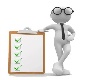 заявление об оказании бесплатной юридической помощи;документ, удостоверяющий личность;документ, подтверждающий принадлежность гражданина к одной 
из категорий граждан, имеющих право на бесплатную юридическую помощь. Граждане из числа лиц, указанных в пунктах 3.1 - 3.3 части 1 статьи 20 Федерального закона «О бесплатной юридической помощи в Российской Федерации», обратившиеся 
за помощью в восстановлении документов, необходимых для реализации права на бесплатную юридическую помощь, а также получения мер социальной поддержки, представляют: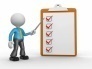 заявление об оказании бесплатной юридической помощи;документ, удостоверяющий личность, за исключением случая, если поводом для обращения за бесплатной юридической помощью послужила его утрата;любые документы, подтверждающие принадлежность гражданина к категории граждан, указанных в пунктах 3.1 - 3.3 части 1 статьи 20 Федерального закона.  В заявлении указываются: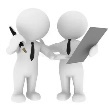 наименование государственного юридического бюро;фамилия, имя, отчество (при наличии) заявителя и его место жительства либо фамилия, имя, отчество (при наличии) представителя заявителя и его место жительства, если заявление подается представителем, имеющим доверенность;в чем заключается необходимая бесплатная юридическая помощь;предельный срок, необходимый для оказания бесплатной юридической помощи;перечень прилагаемых к заявлению документов;подпись заявителя (представителя) и дата.В заявлении могут быть указаны иные сведения, имеющие значение 
по существу рассматриваемого вопроса. Прием граждан сотрудниками государственного юридического бюро осуществляется по следующему адресу: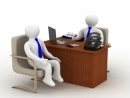 Республика Марий Эл, г. Йошкар-Ола, 
проспект Гагарина, д. 8, каб. 203 - 205. (общественно – политический центр)Тел. 8(8362) 23-26-15.  Время приема: Понедельник – Пятница с 09.00 до 17.00 (перерыв с 12.30 до 13.30).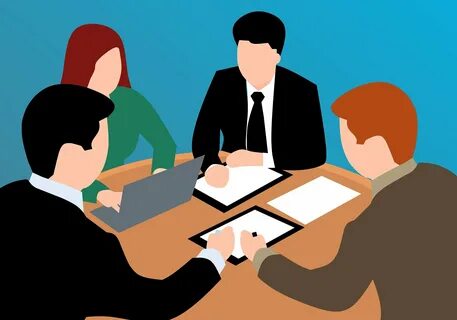 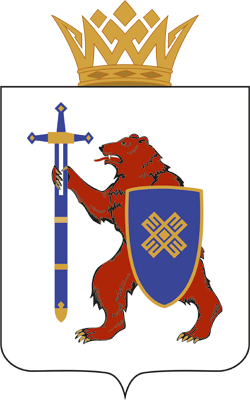 Министерство внутренней политики, развития местного самоуправления 
и юстиции Республики Марий Эл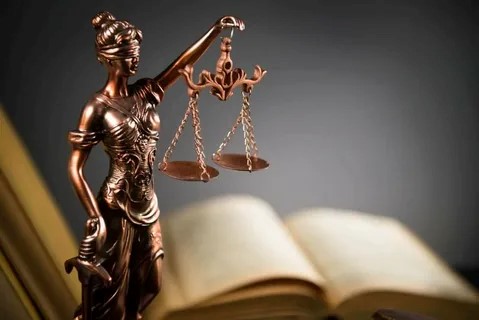 БЕСПЛАТНАЯ ЮРИДИЧЕСКАЯ ПОМОЩЬ В РЕСПУБЛИКЕ 
МАРИЙ ЭЛ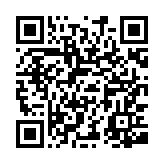 Бесплатная юридическая помощь оказывается следующим категориям граждан: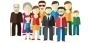 граждане, среднедушевой доход семей которых ниже величины прожиточного минимума, установленного в субъекте Российской Федерации 
в соответствии с законодательством Российской Федерации, либо одиноко проживающие граждане, доходы которых ниже величины прожиточного минимума (далее - малоимущие граждане);инвалиды I и II группы;ветераны Великой Отечественной войны, Герои Российской Федерации, Герои Советского Союза, Герои Социалистического Труда, Герои Труда Российской Федерации;участники специальной военной операции, а также члены их семей;дети-инвалиды, дети-сироты, дети, оставшиеся без попечения родителей, лица из числа детей-сирот и детей, оставшихся без попечения родителей, а также их законные представители и представители, если они обращаются за оказанием бесплатной юридической помощи по вопросам, связанным с обеспечением и защитой прав и законных интересов таких детей;лица, желающие принять на воспитание в свою семью ребенка, оставшегося без попечения родителей, если они обращаются за оказанием бесплатной юридической помощи по вопросам, связанным с устройством ребенка на воспитание в семью;усыновители, если они обращаются за оказанием бесплатной юридической помощи по вопросам, связанным с обеспечением и защитой прав и законных интересов усыновленных детей;граждане пожилого возраста и инвалиды, проживающие 
в организациях социального обслуживания, предоставляющих социальные услуги в стационарной форме;несовершеннолетние, содержащиеся в учреждениях системы профилактики безнадзорности и правонарушений несовершеннолетних, 
и несовершеннолетние, отбывающие наказание в местах лишения свободы, 
а также их законные представители и представители, если они обращаются 
за оказанием бесплатной юридической помощи по вопросам, связанным 
с обеспечением и защитой прав и законных интересов таких несовершеннолетних (за исключением вопросов, связанных с оказанием юридической помощи в уголовном судопроизводстве);граждане, имеющие право на бесплатную юридическую помощь 
в соответствии с Законом Российской Федерации от 2 июля 1992 года № 3185-1 
«О психиатрической помощи и гарантиях прав граждан при ее оказании»;граждане, признанные судом недееспособными, а также их законные представители, если они обращаются за оказанием бесплатной юридической помощи 
по вопросам, связанным с обеспечением и защитой прав и законных интересов таких граждан;граждане, пострадавшие в результате чрезвычайной ситуации:а) супруг (супруга), состоявший (состоявшая) в зарегистрированном браке 
с погибшим (умершим) на день гибели (смерти) в результате чрезвычайной ситуации;б) дети погибшего (умершего) в результате чрезвычайной ситуации;в) родители погибшего (умершего) в результате чрезвычайной ситуации;г) лица, находившиеся на полном содержании погибшего (умершего) 
в результате чрезвычайной ситуации или получавшие от него помощь, которая была для них постоянным и основным источником средств к существованию, 
а также иные лица, признанные иждивенцами в порядке, установленном законодательством Российской Федерации;д) граждане, здоровью которых причинен вред в результате чрезвычайной ситуации;е) граждане, лишившиеся жилого помещения либо утратившие полностью или частично иное имущество либо документы в результате чрезвычайной ситуации;граждане, которым право на получение бесплатной юридической помощи в рамках государственной системы бесплатной юридической помощи предоставлено в соответствии с иными федеральными законами и законами субъектов Российской Федерации.ветеранам труда;ветеранам труда Республики Марий Эл;родители, усыновители, приемные родители, опекуны (попечители) трех и более детей;гражданам, оказавшимся в трудной жизненной ситуации, которым предоставляется государственная социальная помощь на основании социального контракта;ветеранам боевых действий;членам семей (супруге (супругу), детям и родителям) погибших (умерших) ветеранов боевых действий;физические лица, имеющие право на получение социальной поддержки 
в соответствии с Законом Российской Федерации от 15 мая 1991 г. № 1244-1 
«О социальной защите граждан, подвергшихся воздействию радиации вследствие катастрофы на Чернобыльской АЭС», федеральными законами от 26 ноября 1998 г. № 175-ФЗ «О социальной защите граждан Российской Федерации, подвергшихся воздействию радиации вследствие аварии в 1957 году на производственном объединении «Маяк» и сбросов радиоактивных отходов в реку Теча» и от 10 января 2002 г. № 2-ФЗ «О социальных гарантиях гражданам, подвергшимся радиационному воздействию вследствие ядерных испытаний на Семипалатинском полигоне», физические лица, принимавшие непосредственное участие в составе подразделений особого риска в испытаниях ядерного и термоядерного оружия, ликвидации аварий ядерных установок  на средствах вооружения и военных объектах.».Бесплатная юридическая помощь оказывается в виде:правового консультирования в устной и письменной форме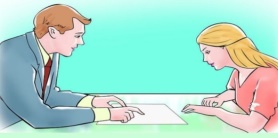 составления заявлений, жалоб, ходатайств и других документов правового характера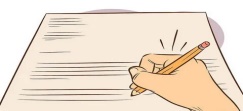 представления интересов гражданина в судах, государственных и муниципальных органах, организациях 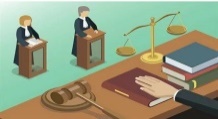 Правовое консультирование в устной и письменной форме и составление заявлений, жалоб, ходатайств и других документов правового характера осуществляются в следующих случаях: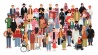 заключение, изменение, расторжение, признание недействительными сделок с недвижимым имуществом, государственная регистрация прав на недвижимое имущество и сделок с ним (в случае, если квартира, жилой дом или их части являются единственным жилым помещением гражданина и его семьи);признание права на жилое помещение, предоставление жилого помещения по договору социального найма, договору найма специализированного жилого помещения, предназначенного для проживания детей-сирот и детей, оставшихся без попечения родителей, лиц из числа детей-сирот и детей, оставшихся без попечения родителей, расторжение и прекращение договора социального найма жилого помещения, выселение из жилого помещения (в случае, если квартира, жилой дом или их части являются единственным жилым помещением гражданина и его семьи), расторжение и прекращение договора найма специализированного жилого помещения, предназначенного для проживания детей-сирот и детей, оставшихся без попечения родителей, лиц из числа детей-сирот и детей, оставшихся без попечения родителей, выселение из указанного жилого помещения;признание и сохранение права собственности на земельный участок, права постоянного (бессрочного) пользования, а также права пожизненного наследуемого владения земельным участком (в случае, если на спорном земельном участке или его части находятся жилой дом или его часть, являющиеся единственным жилым помещением гражданина и его семьи);защита прав потребителей (в части предоставления коммунальных услуг);отказ работодателя в заключении трудового договора, нарушающий гарантии, установленные Трудовым кодексом Российской Федерации, восстановление на работе, взыскание заработка, в том числе за время вынужденного прогула, компенсации морального вреда, причиненного неправомерными действиями (бездействием) работодателя;признание гражданина безработным и установление пособия 
по безработице;возмещение вреда, причиненного смертью кормильца, увечьем или иным повреждением здоровья, связанным с трудовой деятельностью или 
с чрезвычайной ситуацией;предоставление мер социальной поддержки, оказание малоимущим гражданам государственной социальной помощи, предоставление субсидий 
на оплату жилого помещения и коммунальных услуг;назначение, перерасчет и взыскание страховых пенсий по старости, пенсий по инвалидности и по случаю потери кормильца, пособий по временной нетрудоспособности, беременности и родам, безработице, в связи с трудовым увечьем или профессиональным заболеванием, единовременного пособия при рождении ребенка, ежемесячного пособия по уходу за ребенком, социального пособия на погребение;установление и оспаривание отцовства (материнства), взыскание алиментов;установление усыновления, опеки или попечительства над детьми-сиротами и детьми, оставшимися без попечения родителей, заключение договора об осуществлении опеки или попечительства над такими детьми;защита прав и законных интересов детей-инвалидов, детей-сирот и детей, оставшихся без попечения родителей, лиц из числа детей-сирот и детей, оставшихся без попечения родителей;реабилитация граждан, пострадавших от политических репрессий;ограничение дееспособности;обжалование нарушений прав и свобод граждан при оказании психиатрической помощи;медико-социальная экспертиза и реабилитация инвалидов;обжалование во внесудебном порядке актов органов государственной власти, органов местного самоуправления и должностных лиц;восстановление имущественных прав, личных неимущественных прав, нарушенных в результате чрезвычайной ситуации, возмещение ущерба, причиненного вследствие чрезвычайной ситуации;обеспечение денежным довольствием военнослужащих и предоставление им отдельных выплат в соответствии с Федеральным законом 
от 7 ноября 2011 года № 306-ФЗ «О денежном довольствии военнослужащих и предоставлении им отдельных выплат»;